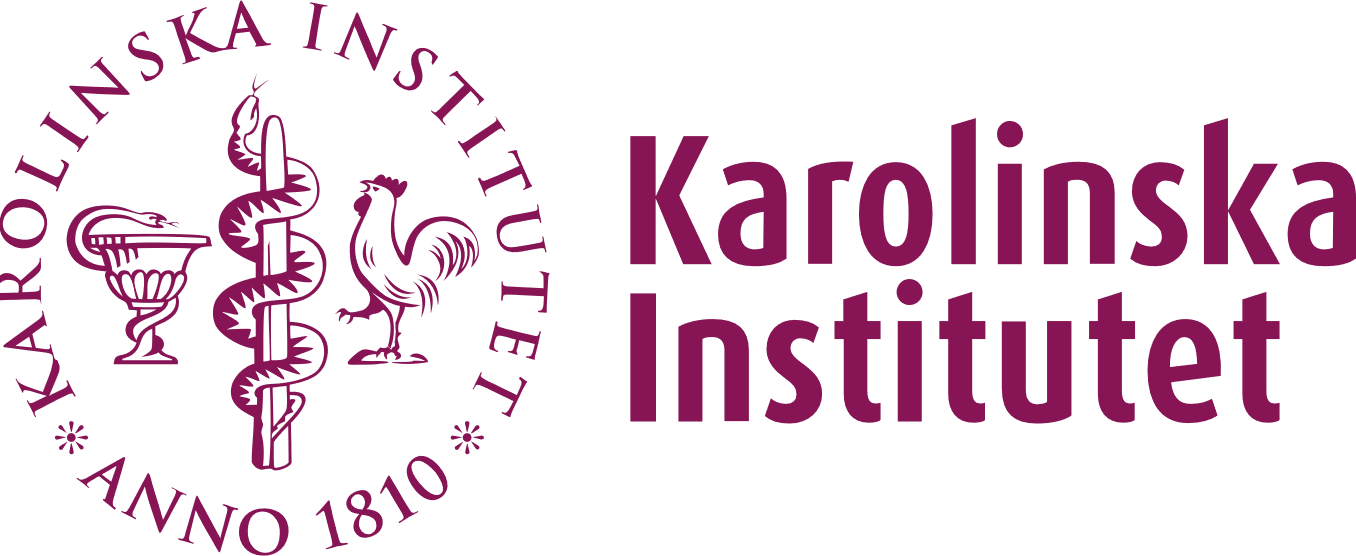 Adeno-associated order formEmail completed form to VirusTech Core Facility (virusfacility@ki.se).For further information or questions regarding the price list, please contact us via email or phone (+46 (0)8‒524 87 387 before submitting request.What to provide to the core:Obtain the necessary Material Transfer Agreement (MTA) if needed. If the customer provides a plasmid purchased from a company or a non-profit organization (i.e., AddGene), it is the customer's obligation to contact the depository entity (laboratory or company which produced the plasmid), to find out if some MTA agreement must be fulfilled, for the VirusTech Core Facility to work with those plasmids.Download and fill out the L-A anmälan (Permits and notifications for Genetic Modified Microorganisms work) documents in Swedish and/or in English (word). Read the Guidelines and Instructions to fill the document (pdf).Fill out and submit this order form.Attach plasmid sequence to this order form.Provide at least ≥ 150 µg of AAV transfer vector (plasmid) at a concentration of at least 0.30 µg/µl (preferably ≥ 1 µg/µl). The DNA should have been purified using an endotoxin-free protocol (e.g., Endo-free Maxi/Mega/Giga plasmids purification kits). We also offer a DNA plasmid purification service.Important Note: AAV vector plasmids are known for their instability and frequent deletion of the Inverted Terminal Repeats (ITRs) when propagated in E. coli. Therefore, it’s crucial to verify the integrity of each preparation. Thus, we recommend using the whole plasmid sequencing service from Eurofins. This service is based on Oxford Nanopore technology that can read GC rich and repetitive sequences (like ITRs).High Quality DNA: Plasmid DNA should be checked for purity and have an A260/280 ratio no lower than 1.8 (the actual value of this ratio must be provided to the core).As indicated in the guidelines from our website we recommend transforming and growing your AAV in recombination deficient cells such as One Shot™ Stbl3™ #C737303 (Thermo Fisher Scientific) or NEB Stable competent E. coli #C3040I (NEB) at 30°C for no more than 16 hours.We encourage you to submit when applicable a picture of in vitro cultured cells transfected with your transgene plasmids (containing reporter genes).Billing informationOrder number, to be filled out by the core facility: _______________Order detailsPlease copy paste the following table and submit as many as needed for each construct.Plasmid detailsCopy your plasmids details below (you can submit more than one construct).Principal Investigator (PI)Requesting Investigator	______________________________	______________________________	_____________________________	_____________________________Order dateContact phone______________________________	______________________________For KI users ZZ code and project numberContact email__________________________________________________________________________________________For External users PO number or reference number	______________________________________________________________	______________________________________________________________Shipping addressBilling address	_____________________________	_____________________________	_____________________________	_____________________________	_____________________________	_____________________________Construct name (please specify all sequences inserted)Origin/AddGene number, if applicableLabel of aliquots (name, date, initials)Plasmid informationPlasmid informationPlasmid informationInsert (bp)Plasmid (bp)Volume (µl)Concentration (µg/µl)A260/280 ratioPackaging plasmidsPackaging plasmidsPackaging plasmidsSerotypeSerotypeSerotype rAAV2/1 rAAV2/8.ape rAAV2/8.ape rAAV2/2 pPHP.S pPHP.S rAAV2/5 pPHP.eB pPHP.eB rAAV2/6 AAV-DJ Rep2 Cap AAV-DJ Rep2 CapAdditional informationAdditional informationAdditional informationTitrationTitration onlyOthers RT-PCR (physical) RT-PCR Transduction + qPCR (functional) Transduction + qPCR Transduction + FACS (functional) Transduction + FACSProduct deliveryProduct deliveryProduct delivery Crude AAV production Concentrated and Purified (lodixanol) (250‒500 ml Concentrated and Purified (lodixanol) (250‒500 mlNumber and size of aliquots